BLACKPOOL ROCKS MEET 2016 ENTRY FORM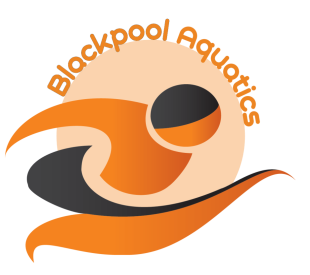 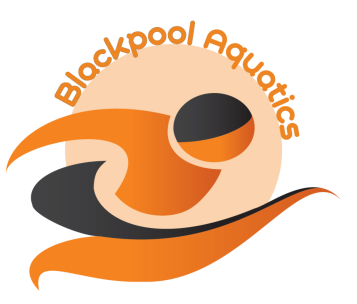 License No: 3NW160510FORENAME:SURNAME:ADDRESS:ADDRESS:POSTCODE:PHONE:PHONE:EMAIL:EMAIL:MALE/FEMALE(delete as appropriate)D.O.B.A.S.A. REG NUMBERAGE AT 1 MAY 2016CLUB:CLUB:DISTANCESTROKE25M POOL TIMES50mFreestyle100mFreestyle200mFreestyle400mFreestyle50mBackstroke100mBackstroke200mBackstroke50mBreaststroke100mBreaststroke200mBreaststroke50mButterfly100mButterfly200mButterfly100mIndividual Medley200mIndividual MedleyNumber of Entries:@ £ 4.25Total £Club Closing Date:MEET CLOSING DATE: Thursday 31 March 2016